Bulletin des Maisons de services Au Public – Septembre 2016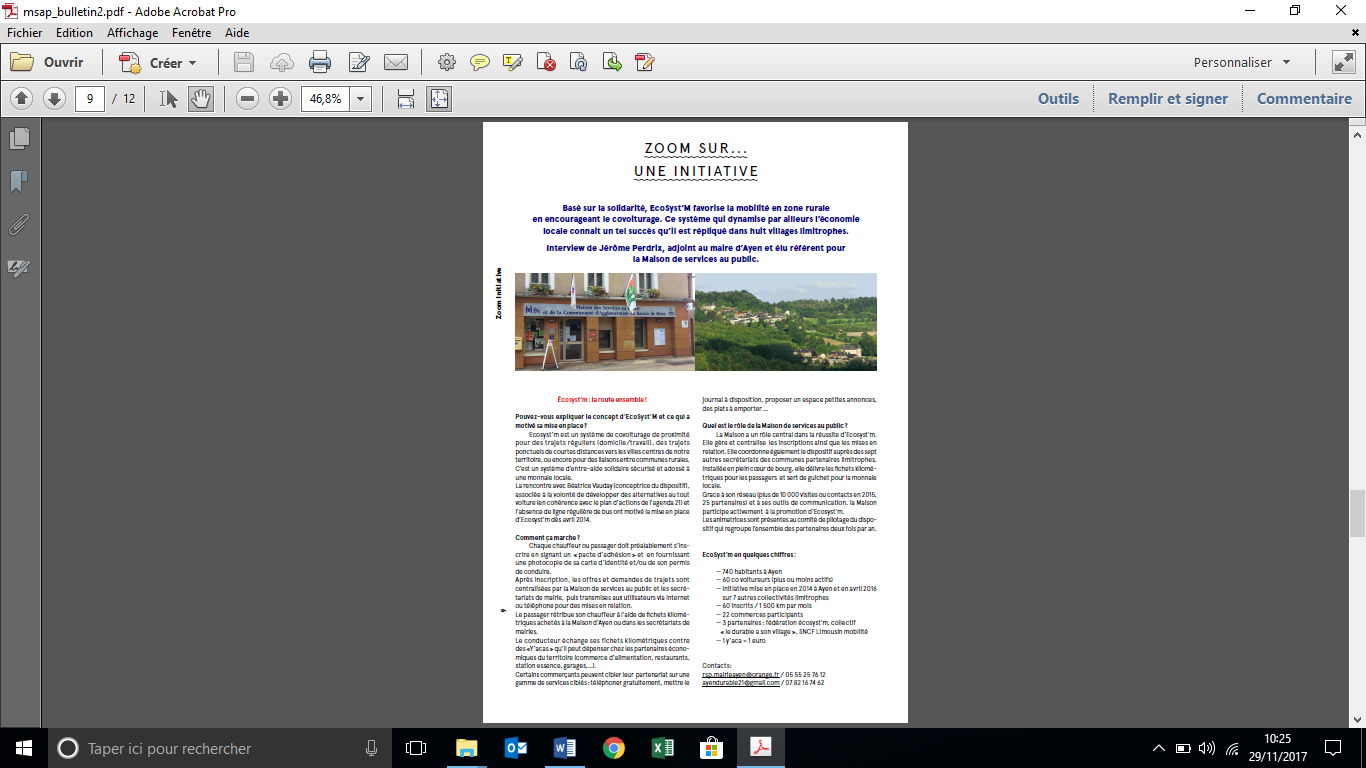 